AS ENGLISH LITERATURE  EXAM BOARD: OCRCOURSE: H072Introduction to EnglishStudying English Literature at Southmoor Academy requires extensive independent reading.This booklet will give you advice on a range of texts, and the additional reading that is essential if you are to excel in English Literature.Reading is a habitReading is a habit. Set aside time every day to read. That may be thirty minutes or an hour before bedtime, on the bus home, in a study room, a café or in the park, but make you must foster a reading habit. It’s best if you set aside the same time every day, and ideal if you truly enjoy the books you’re reading: but you have to read every day. Set yourself a goal: ‘I want to read twenty novels this year’, or ‘perhaps ten plays’. Create a reading log, or just make a tally on a piece of A4 up in your room. You’ll be pleased and encouraged when you achieve your goal.Independent reading is essentialStudents who do not read independently will struggle at A-level. Fact.There is no substitute for deep knowledge of the text you are studying, and your knowledge will be gained by reading and re-reading the study texts until you know them backwards. This is non- negotiable. Wider reading is essentialAt A-level you cannot be spoon fed reading and ideas like at GCSE. Your own wider reading will define your success in the course.You’ve just come out of the great GCSE grade-making machine, where your own capacity for individual exploration of the subject has been trammelled (or ‘focused’) along the lines of the curriculum. Your course was defined for you. Your ability to master particular types of examiners’ questions was a large part of your success or failure. Reading and regurgitating study books, notes and quotes could be enough to succeed.Now, however, you are expected to read widely and enquire into all aspects of texts. You must explore the situation of novels, poets and plays in wider history, their place in the history of literature, and the thoughts of others on the texts that you are encountering for the first time. You are expected to read these texts as an enquiring, curious adult. If you are incapable of doing this, you are doomed to write in a simple manner and generalise about their content and meaning. This means failure at A-level.If, however, you build on the reading the course demands, follow your own nose and take the initiative in reading widely, reading and achieving in English literature will become correspondingly easier. The added bonus is that this kind of broad and thoughtful reading will, in time, offer you a lifetime’s pleasure too. And all you need to do is get into that reading habit. Good luck!Choose TWO of the following tasks and then complete the following Shakespeare tasks on Tragedy:Create a definition sheet of 30 different linguistic and structural features. Write a short response (300 words) to the following question: Which literary characters would be at your dream dinner party and why? Create a time-line of all the different movements in literature beginning with the 14th century and ending with modern literature. Choose a modern/contemporary book and write a short piece arguing for the book to be recognised as part of the literary canon. Which 3 books you would take to a desert island and why?Speak to at least 5 people and record what their favourite book is and why. Write an analysis of a poem of your choice, using appropriate literary terminology. Make sure you submit the poem with your analysis.Shakespeare TransitionComplete Use your knowledge from GCSE English Literature to create a diagram of the main feature of the genre of tragedy. Include all key terms. Create a profile for a tragic hero. You can use a character from your GCSE studies or a new tragic hero you have researched.Use the following link and read the article.https://www.cliffsnotes.com/literature/o/othello/critical-essays/shakespeares-tragedyCan you add more information to your tragic structure/profile?Time: 30 mins Listen to Rana Mitter’s Podcast on Tragedy, ancient and modern. You will need to sign up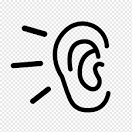 (BBC iPlayer log in works) but this is free.Make notes on this 30min episode.https://www.bbc.co.uk/sounds/play/p07k365zTime: 1hr
Further reading:1984 George OrwellA Clockwork Orange Anthony BurgessA Doll’s House Henrik IbsenA Farewell to Arms Earnest HemmingwayA Room with a View E. M. ForsterA Streetcar Named Desire Tennessee WilliamsThe Glass Menagerie Tennessee WilliamsAtonement Ian McEwanBirdsong Sebastian FaulkesBrave New World Aldous HuxleyBrighton Rock Graham GreeneDracula Bram StokerEducating Rita Willy RussellEmma Jane AustenPride and Prejudice Jane AustenEnduring Love Ian McEwanFahrenheit 451 Ray BradburyFingersmith Sarah WaltersHeart of Darkness Joseph ConradHis Dark Materials Philip PullmanIn Cold Blood  Truman CapoteJane Eyre Charlotte BronteMiddlemarch George EliotMisery  Stephen KingMoney Martin AmisOliver Twist Charles DickensGreat Expectations Charles DickensOne Flew Over the Cuckoo’s Nest Ken KeseyOranges are not the only fruit Jeanette WintersonRebecca  Daphne du MaurierSlaughterhouse 5 Kurt VonnegutStrangers on a Train  Patricia HighsmithTess of the D’Urbervilles Thomas HardyThe Big Sleep  Raymond ChandlerThe Catcher in the Rye J. D. SalingerThe Collector John FowlesThe Colour Purple Alice WalkerThe Great Gatsby F. Scott FitzgeraldThe Handmaid’s Tale Margaret AtwoodThe Help Kathryn StockettThe Importance of Being Earnest Oscar WildeThe Picture of Dorian Gray Oscar WildeThe Kite Runner Khaled HosseiniThe Murder of Roger Ackroyd  Agatha ChristieThe Name of the Rose  Umberto EcoThe Nine Tailors  Dorothy L. SayersThe Remains of the Day Kazuo IshiguroNever Let Me Go Kazuo IshiguroThe Rime of the Ancient Mariner Samuel Taylor ColeridgeThe Scarlet Letter Nathanial HawthorneThe Woman in White  Wilkie CollinsThings Fall Apart Chinua AchebeTrainspotting Irvine WelshWhen Will There be Good News?  Kate AtkinsonWide Sargasso Sea Jean RhysWise Children Angela CarterWuthering Heights Emily BronteThe Adventures of Sherlock Holmes Arthur Conan Doyle